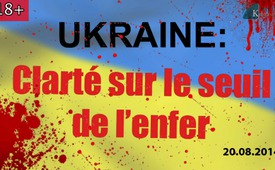 Ukraine : Clarté sur le seuil de l’enfer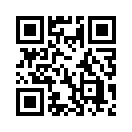 Attention-mise en garde : Ce film n’est absolument pas pour les enfants, il n’est pas non plus pour des personnes aux nerfs fragiles - cependant, si ce film n’atteint pas son but, la réalité qu’il montre pourrait tous nous atteindre.Attention-mise en garde : Ce film n’est absolument pas pour les enfants, il n’est pas non plus pour des personnes aux nerfs fragiles - cependant, si ce film n’atteint pas son but, la réalité qu’il montre pourrait tous nous atteindre. 

D’Ivo extrait du rassemblement de Mars 2014 – L’enfer est déchaîné
Les dix mille prédicateurs à qui nous avions écrit, il y a douze ans, pour les inviter à rejoindre notre marche, à se laisser avertir de ces choses horribles qui viennent sur le monde, 
Ces dix mille prédicateurs qui ne sont pas venus, qui nous ont tous tourné le dos, qui se sont alliés contre moi – ou plutôt contre nous – avec toutes leurs brebis,
Ils nous ont évidemment manqué ces douze dernières années. Et je te dis que ce sont au moins 200 000 personnes engagées qui auraient eu douze ans de temps pour ensemble écarter cette crise. Ils n’étaient pas là ! Elles n’étaient pas là ! Nous étions seuls. Nous avons commencé petit à petit avec 30 - 40 personnes et maintenant nous sommes devenus des milliers sans eux.
Extrait de la journée des amis 2014 
Vois-tu, et je le dis alors que je suis chrétien. En tant que chrétiens nous chions de peur dans notre culotte/froc ! Des lâches ! Des vauriens ! Des vauriens passifs !
Tout le temps: « Nous laissons le Seigneur prendre soin de cela. » Tu comprends ? « C’est le Seigneur qui le fera. » Et je te dis que ce qui se passe dans le monde en ce moment, c’est ce que le Seigneur fait maintenant parce que nous Lui avons tout délégué. Car déléguer tout au Seigneur-Dieu ne veut rien dire d’autre que : « Je ne ferais rien  jusqu’à ce que tu aies eu autant de coups que le sol se dérobe sous tes pieds. » Tu comprends ? Maintenant la catastrophe vient parce que nous ne l’avons pas empêchée ! Parce que nous n’avons pas compris que nous sommes à la place de Dieu. Nous sommes Son corps. Et Il n’a que nos mains. Et nous, nous disons « Nous laissons cela à Dieu… » Non, celui-là est seulement fainéants, il ne veut pas payer de sa tête, il ne veut pas parler ! Tu comprends ? Et maintenant nous avons le merdier  là-dehors.

Si l’OTAN et tous les pays européens ne coupent pas immédiatement et durablement tout soutien au nouveau gouvernement putschiste terroriste de l’Ukraine, et aussi aux bellicistes américains qui sont derrière, alors les images d’actualité suivantes pourront prochainement devenir notre propre destin :
C’est comme ça que nos mères, nos pères, nos grands-mères et nos grands-pères pourraient bientôt être allongés dans les rues. Comme ça que nos enfants bien-   aimés et impuissants pourraient être allongés déchiquetés à terre. Comme ça qu’on pourrait tirer sur toi sans aucun motif et qu’on pourrait bien s’assurer que tu es vraiment mort. Comme ça qu’on pourrait violer, dévaliser aussi nos mères, nos femmes et nos filles. Comme ça que toi aussi tu pourrais être en fuite, que tu pourrais mourir de faim et de soif. Comme ça que nos maisons pourraient brûler, que nos femmes, nos fiancées, pourraient être mutilées. Ensuite, c’est à ça que nos villes pourraient ressembler. C’est comme ça que de même nos cadavres pourraient être étendus partout. Même de tels champignons pourraient s’élever tout à coup au dessus de nos propres têtes. 
Pourquoi une troisième guerre mondiale se trouve devant la porte : 

1.  Parce que le gouvernement américain, qui est dirigé dans l’ombre et au moyen de l’argent, le veut ainsi. 
2.  Parce que les Etats-Unis ont fait faillite, que leur économie est anéantie et parce qu’ils sont le pays le plus endetté du monde. 
3.  Parce que le nouveau système bancaire de la BRICS consacre la ruine définitive du capitalisme de Wall Street et du Pentagone.
4.  Parce que le gouvernement des Etats-Unis a toujours redressé les faillites de l’Etat par des guerres. 
5.  Parce que les sous-fifres de Wall Street à la Maison Blanche et au Pentagone désirent la puissance mondiale sans partage ! 
6.  Parce qu’une grande partie de la communauté internationale est tombée dans les mensonges américains du prétendu printemps arabe. Parce que nous n’avons pas réalisé qu’il s’est agi ici non pas de guerres défensives, mais de guerres d’agression camouflées en guerres entre terrorisme et démocratie.
7.  Parce que les médias du mainstream, en tant qu’alliés des agissements des Etats-Unis, disculpent leurs mensonges de guerre dans le monde entier et par voie de conséquence préparent avec méthode tous les peuples à être prêts pour la guerre.     
8.  Parce que les peuples sont de ce fait tellement abêtis par les médias qu’ils ne réalisent pas ce qui se passe de nouveau aussi en Ukraine à l’heure actuelle.

Des raisons importantes pour lesquelles on doit priver le nouveau gouvernement putschiste ukrainien de tout soutien : 

1.  Parce que ce gouvernement a été mis en place à la suite d’un putsch terroriste hautement criminel.
2.  Parce qu’on a pu prouver que ces criminels étaient agités, engagés par des bellicistes américains, entraînés par eux et non seulement équipés de moyens militaires, mais aussi chargés de missions terroristes. 
3.  Parce que le gouvernement putschiste est composé non seulement de mercenaires américains, mais aussi des prétendus Nazis si souvent cités. 

Quiconque a des yeux observateurs et s’en sert, quiconque a du bon sens et l’utilise aussi, celui-là doit réaliser que ces prétendus Nazis apparaissent toujours et partout dans le monde entier et qu’ils jouent toujours le même rôle. Ils exacerbent des troubles et des tumultes. Ils perturbent des actions et des manifestations sincères et pacifiques. Ils déstabilisent des pays entiers en attisant des guerres civiles. Cependant ces prétendus Nazis, la plupart du temps habillés de noir, ne représentent nulle part au monde de vrais intérêts nationaux. Ils ne représentent ni leur propre peuple ni le droit, encore moins la morale, ni une quelconque éthique ou de bonnes moeurs. En fait et en vérité, il ne s’agit partout dans le monde de rien d’autre que de terroristes salariés, engagés et envoyés pour brandir le spectre de la « massue nazie » afin d’atteindre toujours le seul et unique but : démonter les mouvements qui menaceraient le Nouvel Ordre mondial, jeter le trouble, préparer les peuples. 

Préparer les peuples à quoi ? A se laisser diriger par les médias. A se laisser diriger vers où ? : Vers là où les maîtres des médias aimeraient toujours les diriger.

Que cherchent les employeurs des terroristes du Maidan en Ukraine, les prétendus nazis ukrainiens ?
Les employeurs américains du nouveau gouvernement putschiste de l’Ukraine sont en même temps les maîtres salariaux employeurs du prétendu mouvement Nazi ukrainien. Les deux appartiennent à la même organisation terroriste. Et le nouveau gouvernement terroriste de l’Ukraine et les terroristes employeurs des Nazis ont un devoir commun : déstabiliser complètement le peuple ukrainien et, en union avec l’OTAN, préparer l’Ukraine entière à entrer en guerre contre la Russie. Oui, il s’agit exactement de cela. D’une guerre contre la Russie. Cependant par quel moyen cette coalition sinistre prépare-t-elle actuellement une guerre contre la Russie ? 

- En présentant comme un criminel et en terrorisant quiconque s’investit vraiment pour la cause nationaliste ukrainienne. 
- En diffamant avant tout les causes honnêtes et sincères du peuple comme étant de dangereuses causes séparatistes. 
- En exerçant contre la population ukrainienne de cruels attentats qu’ils mettent sur le dos des citoyens diabolisés comme étant des séparatistes, mais aussi des Nazis. 

Pourquoi aussi mettre ça sur le dos des Nazis ? Ne sont-ils pas en train de scier la branche sur laquelle ils sont justement assis ? Non, parce qu’on fait croire à l’opinion publique que ce sont justement ces prétendus Nazis qui sont des activistes représentant les vraies causes nationalistes. Et c’est exactement ainsi qu’est formé le point de vue de l’opinion publique ;  qu’on croie que tout mouvement avec des causes nationalistes serait un mauvais mouvement, précisément un mouvement Nazis. Les peuples ne réussissent plus à faire la différence entre de vrais mouvements nationalistes bien intentionnés et des mouvements de prétendus Nazis délibérément infiltrés. Pour eux tout est devenu une seule et même chose. C’est ainsi que tout mouvement sincère à tendance nationaliste a été diabolisé avec succès dans le monde entier. Dans quel but ?
Dans le but de briser encore définitivement jusqu’au tout dernier désir d’une conscience nationale. En toute occasion on serine à la communauté internationale que tout peuple à tendance nationaliste se trouverait sur un dangereux chemin nazi et que nationalisme serait grosso modo la même chose que terrorisme. 
Pourquoi le nouveau gouvernement ukrainien ferait-il quelque chose comme ça en association avec leurs vassaux Nazis ? Parce qu’aucun d’eux ne représente des intérêts ukrainiens mais seulement des intérêts favorables aux Etats-Unis. Nous devons comprendre d’urgence que l’Ukraine a déjà été accaparée et occupée par des forces américaines lors de ce putsch du gouvernement. A cause de cela toute l’Ukraine est assurément une région occupée.
A l’intérieur du pays, la chose qui barre encore le chemin aux bellicistes américains, c’est le peuple Ukrainien lui-même, à savoir non seulement le peuple à tendance nationaliste, appelé pro-ukrainien, mais aussi le peuple orienté vers la Russie appelé pro-russe. Pour cette raison le nouveau gouvernement terroriste, en association avec leurs vassaux Nazis, a le devoir de faire plier les forces pro-ukrainiennes et les forces pro-russes. C’est pourquoi ils les rendent toutes deux responsables de toutes sortes d’attaques produites par eux-mêmes. On accuse les forces pro-ukrainiennes d’être de dangereux séparatistes nationalistes, en bref justement des Nazis. On stigmatise exclusivement et de façon indifférenciée des forces pro-russes sincères et démocratiques comme étant de dangereux séparatistes pro-russes. Par ce jeu calomniateur fortifie non seulement à l’intérieur la volonté du peuple mais aussi à l’extérieur tous les états Européens pour une entrée en guerre. 

Mais le grand plan derrière tout ceci est le suivant :
Les bellicistes américains qui sont eux-mêmes conduits dans l’ombre et par l’argent, s’efforcent d’atteindre l’hégémonie mondiale absolue. Ces seigneurs ont déjà acquis la prédominance sur l’Europe au moyen des deux premières guerres mondiales. Et justement ils viennent d’accaparer sous nos yeux par des guerres d’agression camouflées en causes humanitaires et démocratiques le continent africain et les ressources naturelles de son sous-sol. Or, dans un prochain pas ils veulent maintenant mettre à genoux leur rival le plus grand et le plus dangereux à présent : c’est la Russie, puis de même la Chine, sans oublier l’Iran. - Et c’est ici que cela deviendra très dangereux pour nous tous. -

Par la récupération de l’Ukraine les bellicistes américains sont entrés pour ainsi dire sur le seuil de la Russie. Par le référendum légitime et  démocratique, selon lequel la Crimée a été rendue à la Russie, les plans des bellicistes américains ont été fortement contrecarrés. Car jamais les bellicistes américains ne pourraient gagner leur combat contre la Russie tout seuls.

C’est exactement pour cette raison que les médias de masse dévoués aux Etats-Unis dénigrent tout le référendum de la Crimée comme étant contraire au droit international. Et cela, bien que chaque enfant sache que c’était d’un référendum légal et correct à 100 pour 100.
Donc comme on l’a déjà dit, les USA ne peuvent en aucun cas gagner leur combat contre la Russie en solitaires. Et c’est exactement là que repose une chance pour nos peuples européens. Les Etats-Unis bellicistes ne peuvent gagner leur suprématie sur la Russie uniquement par la force des armées de l’OTAN et des armées européennes. C’est pour cette raison qu’il faut amener constamment de nouveaux motifs de guerre pour rendre les Etats Européens suffisamment consentants à faire la guerre. Pour arriver à ce but, il semble qu’aucun prix n’est trop élevé pour ces dominateurs mondiaux autoproclamés.
 C’est pourquoi, aussi longtemps que nous accordons notre attention aux médias du mainstream dévoués aux Etats-Unis, la propagande de guerre va avancer de façon drastique de jour en jour. Aussi longtemps que nous prêtons l’oreille aux médias de masse, les terroristes bellicistes ont constamment une « situation gagnant-gagnant ». 
Ils peuvent continuer à abattre sans gène des citoyens sans défense, à crucifier des enfants impuissants, et traîner leurs mères enchaînées à leur chars jusqu’à ce qu’il ne reste plus que des squelettes. Ils peuvent continuer à terroriser, à tuer, à violer et à brûler les mères des honnêtes manifestants ukrainiens pour ensuite mettre la faute sur leurs collègues, leurs vassaux nazis. C’est ainsi que toute volonté populaire nationaliste et toute conscience nationale sont rendues abjectes. 

Tant que nous prêtons l’oreille aux médias de masse dévoués aux terroristes, ils peuvent continuer, au nom des activistes et des séparatistes pro-russes, à faire sauter des hôpitaux, des écoles, des avions, des maisons particulières etc., et larguer sur le peuple des bombes à sous-munitions et d’autres bombes. 
Tout cela, ils peuvent le faire librement parce que les mass médias qu’ils se sont accaparés couvrent leurs attaques terroristes, en rejetant catégoriquement toutes les contre-voix, même convaincantes.
En bref, les terroristes dirigés par les USA peuvent raconter n’importe quel mensonge sur la Russie, comme ils le veulent. Ils peuvent utiliser à leur guise les appareils de guerre mis à leur disposition par les faiseurs de guerre pour ensuite pouvoir accuser les Russes ou les prétendus séparatistes Russes.
Dans toutes ces choses, il n’y a qu’un seul et même but qui est poursuivi : la Russie doit s’interposer, c'est-à-dire être forcée à entrer en guerre, afin que l’on puisse envoyer ensuite tous les peuples d’Europe, aveuglés et trompés par les médias, dans une guerre contre la Russie. Dès que cela réussira, les dominateurs mondiaux malfrats auront atteint leur but : alors, une fois de plus, nous Européens, nous allons mener leur guerre avec nos propres corps et nos propres vies et pressurer et ruiner notre propre peuple jusqu’à la dernière goutte de sang.  

Si nous ne coupons pas immédiatement et durablement tout soutien au nouveau gouvernement putschiste terroriste ukrainien, ainsi qu’aux bellicistes américains qui sont derrière, alors les images d’actualité suivantes pourront prochainement devenir notre propre destin : De tels champignons pourraient se former aussi au-dessus de nos têtes. C’est comme ça que nos mères, nos pères, nos grands-mères et nos grands-pères pourraient aussi être allongés dans la rue. C’est comme ça que nos enfants sans défense seront déchiquetés et allongés dans les rues. C’est comme ça qu’on tirera sur toi sans aucun motif et qu’on s’assurera que tu sois bien mort. C’est comme ça qu’on violera, qu’on dévalisera aussi nos mères et nos femmes et nos filles. C’est comme ça que toi aussi tu seras en fuite, que tu mourras de faim et de soif. C’est comme ça que nos maisons brûleront, que nos femmes, nos fiancées et nos amis seront mutilés. Ensuite c’est à ça que ressembleront nos villes. C’est comme ça que de même nos corps seront étendus partout.  
Et ensuite, lorsque nous aurons tiré notre dernière cartouche pour le compte de ces bellicistes animés par le diable, lorsque toute l’Europe se tordra dans son sang et lorsque aussi la Russie baignera dans son sang, et aussi la Chine et tous les autres pays qui auront été entraînés dans cette guerre, lorsqu’ils auront perdu leurs derniers pères et mères, fils et filles, alors il ne restera plus qu’à espérer une chose : c’est que ces assoiffés de pouvoir, à l’origine de toutes ces douleurs, s’offrent finalement à nouveau comme des messies et se laissent aduler comme étant les grands sauveurs ; ceci pour pouvoir encore une fois envoûter les générations futures par leur version mensongère de l’histoire. Parce que c’est avec certitude qu’ils vont tout exposer de façon à apparaître finalement comme les sauveurs.
Non, faisons en sorte qu’ils soient cette fois-ci reconnus à temps pour ce qu’ils sont en réalité : des destructeurs impitoyables de peuples ! Illégitimes, autoproclamés. Faux messies ! Et tous leurs médias de masse sont leurs faux prophètes !
C’est pourquoi, peuples d’Europe, levez-vous ! Refusez toute coopération avec ces bellicistes faiseurs de guerre, tout accès dans vos zones frontalières et vos espaces aériens. Saisissez votre souveraineté aérienne et refusez tout survol à ces égoïstes. Coopérer de façon constructive avec la Russie serait bien mieux que de continuer à coopérer de quelque manière que ce soit avec ces criminels de guerre. N’oublions jamais que ces bellicistes qui aimeraient maintenant appâter l’Europe entière dans la guerre, sont précisément les mêmes qui, il n’y a pas si longtemps, devant nos yeux et devant les caméras, ont bombardé des peuples entiers tels que l’Irak etc. sur la base de mensonges de guerre inventés de toutes pièces. Tous ces pays bombardés valaient bien mieux qu’eux. C’est pourquoi mettez fin à ce terrorisme contraire au droit international qui est mené au nom de l’humanisme et de la démocratie ! L’Europe ne peut actuellement subsister paisiblement qu’en étant partenaire de la Russie. Celui qui ose utiliser un reste de raison reconnaîtra que ce n’est qu’en s’alliant avec tous les pays attaqués, occupés, massacrés, anéantis par les Etats-Unis, qu’un temps de paix mondial durable peut voir le jour. 
Mais nous devons savoir une chose avec certitude : si nous nous laissons accaparer par la propagande de guerre actuelle des médias principaux, si nous nous laissons accaparer pour de bon, alors ils nous impliqueront dans une guerre contre la Russie, et ensuite contre la Chine etc. ! Alors leur troisième guerre mondiale finira une fois de plus sur le sol européen. A ce moment-là il n’y aura pas de vainqueur – mais seulement des perdants ! Si ces faiseurs de guerre atteignent leur but et percent dans leur domination mondiale convoitée et leur nouvel Ordre Mondial proclamé, alors c’est exactement ces dictateurs qui seront nos futurs seigneurs, eux qui auront fait sous nos yeux toutes ces choses horribles avec les peuples. Pensez-vous qu’ils vont mieux nous traiter ? Ne pensez jamais que ces serpents et ces scorpions deviendront soudainement des agneaux. Ils nous feront la même chose qu’ils font dès à présent avec leur peuple. Regardez donc comment le gouvernement fantoche américain laisse son propre peuple se vider de son sang. A cela vous reconnaissez qu’ils ne considèrent pas le peuple américain comme leur peuple ! Sinon ils couveraient et ils soigneraient ce peuple comme leur propre enfant. Mais ils ne le font pas ! Regardez comment ils laissent un tiers de la population mondiale livrée à la faim sans réagir, alors qu’au nom de l’humanité, de l’aide sociale etc., ils investissent depuis des décennies des milliers de milliards de dollars dans la machine de guerre. Ce sont de tels destructeurs de peuples sans scrupules qui seront nos nouveaux maîtres, si nous ne leur désobéissons pas en prenant la bonne voie. C’est pourquoi refusez toute entrée en guerre au profit des Américains et de tout but propagé par les médias. 

Comment se fait-il que nos peuples aient pu à ce point se laisser duper et tromper par ces criminels de guerres ? Parce que nous sommes tous aveuglés par les médias. Parce que nous nous sommes laissé emballer par leurs productions hollywoodiennes et nous avons muté en des personnes mentalement sanguinaires, indifférentes, égoïstes et fantasques ! Parce que de ce fait, nous sommes tombés dans l’esclavage du plaisir. 
Nous nous sommes laissé affaiblir par tout le mal qui agit sur nous venant d’Amérique. Nous sommes tombés dans l’esclavage du sexe, dans l’esclavage des drogues, dans l’esclavage de l’alcool, dans l’esclavage du jeu. Nous avons muté en femmelettes, avides d’argent et de divertissements, absolument indifférents, insensibles, et au fond des misanthropes égoïstes !
Complètement hypnotisés par l’assouvissement de nos désirs, nous avons laissé pénétrer les serpents et les scorpions dans notre pays, sans nous défendre contre les loups et les chacals envahisseurs. Chaque mensonge, aussi grand soit-il, nous l’avons pris à la légère– pourvu que nos petits cafés, nos festivités, nos banquets, nos chants et nos danses ne soient pas perturbés. Pendant que nous imaginions tout posséder, on nous a tout pris en cachette. Nous allons amèrement expérimenter dans très peu de temps que c’est vraiment ainsi.

Si donc nos peuples périssent, comprenez que ceci arrive parce que nous nous sommes fait avoir par une secte de médias universelle, par des sectes de criminels de guerre extrêmement sournois. Parce que nous nous sommes laissé dominer par des hommes perfides qui se sont infiltrés parmi nous et parmi nos peuples comme des loups. Nous sommes, je le dis avec clémence, des victimes de secte, des victimes de la plus grande secte de mort de tous les temps.de I.SasekSources:.Cela pourrait aussi vous intéresser:#Ukraine-fr - www.kla.tv/Ukraine-fr

#VideosPopulaires - Vidéos populaires de Kla.TV - www.kla.tv/VideosPopulaires

#VidéosLesPlusRegardées - les plus regardées - www.kla.tv/VidéosLesPlusRegardées

#FilmsDocumentaires - documentaires - www.kla.tv/FilmsDocumentairesKla.TV – Des nouvelles alternatives... libres – indépendantes – non censurées...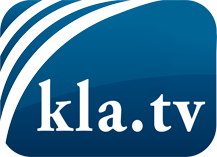 ce que les médias ne devraient pas dissimuler...peu entendu, du peuple pour le peuple...des informations régulières sur www.kla.tv/frÇa vaut la peine de rester avec nous! Vous pouvez vous abonner gratuitement à notre newsletter: www.kla.tv/abo-frAvis de sécurité:Les contre voix sont malheureusement de plus en plus censurées et réprimées. Tant que nous ne nous orientons pas en fonction des intérêts et des idéologies de la système presse, nous devons toujours nous attendre à ce que des prétextes soient recherchés pour bloquer ou supprimer Kla.TV.Alors mettez-vous dès aujourd’hui en réseau en dehors d’internet!
Cliquez ici: www.kla.tv/vernetzung&lang=frLicence:    Licence Creative Commons avec attribution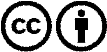 Il est permis de diffuser et d’utiliser notre matériel avec l’attribution! Toutefois, le matériel ne peut pas être utilisé hors contexte.
Cependant pour les institutions financées avec la redevance audio-visuelle, ceci n’est autorisé qu’avec notre accord. Des infractions peuvent entraîner des poursuites.